危険性又は有害性の特定標準モデル元請確認欄作 業 名アスファルト防水作業使用設備・機械・足場・クレーン　・リフト施工会社名使用工具・機器・溶解釜　・オイルバーナー　・ホース　・燃料タンク　・タンク台　・電源コード、ドラム・温度計　・はけ　　　・運搬用バケツ工　法　等安全設備・保護具・安全帽　・安全靴　・安全帯　・防塵マスク（防毒マスク）・ゴム手袋　・消火器工　事　名使用資材作業期間令和　　年　　月　　日 ～ 令和　　年　　月　　日作業に必要な資格と配置予定者・職長、安全衛生責任者：・玉掛け技能修了者：・玉掛け特別教育修了者：・建設用リフト運転特別教育修了者：・有機溶剤作業主任者：担当職長名作業に必要な資格と配置予定者・職長、安全衛生責任者：・玉掛け技能修了者：・玉掛け特別教育修了者：・建設用リフト運転特別教育修了者：・有機溶剤作業主任者：作成年月日令和　　年　　月　　日作成施工会社・関係者周知記録（サイン）令和　　年　　月　　日改訂年月日令和　　年　　月　　日改訂施工会社・関係者周知記録（サイン）令和　　年　　月　　日作成責任者打合せ事項確認事項等評価危険有害要因の評価基準危険度６抜本的な対応が必要５５即座に対策が必要４４何らかの対策が必要３３現時点で対策の必要なし２２極めて小さい（受け入れ可能）１安全対策の評価効　果実現性効　果実現性大中小安全対策の評価効　果実現性効　果実現性大中小安全対策の評価効　果実現性効　果実現性３２１安全対策の評価困　難３６５４安全対策の評価努力すれば可能２５４３安全対策の評価可　能１４３２評価危険有害要因の評価基準危険度６極めて大きい（受け入れ不可能）５５かなり大きい（受け入れ不可能）４４中程度（受け入れ可能）３３小さい(許容範囲内)２２極めて小さい（受け入れ可能）１危険の見積り重大性可能性重大性可能性極めて重大(死亡・障害)重　大大けが(休業４日以上)軽微打撲・切傷(休業３日以下)危険の見積り重大性可能性重大性可能性極めて重大(死亡・障害)重　大大けが(休業４日以上)軽微打撲・切傷(休業３日以下)危険の見積り重大性可能性重大性可能性３２１危険の見積り発生の確率は高い（半年に１回程度）３６５４危険の見積り時々発生する（２～３年に１回程度）２５４３危険の見積り発生の確率は低い（５年以上に１回程度）１４３２作業工程作業の順序危険性又は有害性の特定危険の見積り危険の見積り危険の見積り危険の見積りリスク低減措置危険性又は有害性に接する人安全対策の評価安全対策の評価安全対策の評価安全対策の評価備　　　考作業工程作業の順序危険性又は有害性の特定可能性重大性評　価危険度リスク低減措置危険性又は有害性に接する人実効性効　果評　価危険度備　　　考１　準備１）入場前ミーティング等朝礼の参加　作業手順の確認　KY活動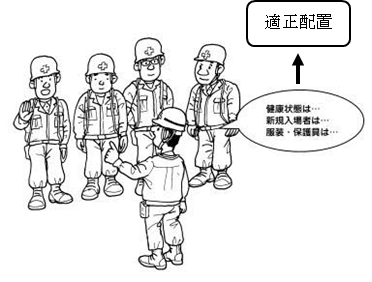 ・現地で行う予想される危険　→　対策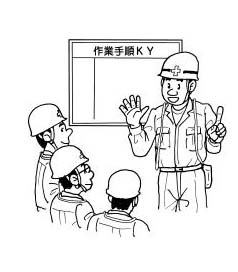 １　準備・新規入場者の教育・現場状況の未知による不安全行動、作業所ルール未確認による災害・作業所危険エリア、元請会社、作業所のルールを確実に教育する職　長朝礼の参加　作業手順の確認　KY活動・現地で行う予想される危険　→　対策１　準備・新規入場者の教育・作業方法、内容、手順未確認による災害・作業の範囲、方法、手順、安全対策を確認する※ポイント（氏名、年令、電話番号、各資格、健康状態等のチェック）全　員朝礼の参加　作業手順の確認　KY活動・現地で行う予想される危険　→　対策１　準備２）作業前ミーティング等朝礼の参加　作業手順の確認　KY活動・現地で行う予想される危険　→　対策１　準備・朝礼への参加・他作業との連絡調整不足による災害・他作業を確認する全　員朝礼の参加　作業手順の確認　KY活動・現地で行う予想される危険　→　対策１　準備・朝礼への参加・危険エリアへの立ち入りによる災害・危険エリアに絶対に立ち入らない指名者朝礼の参加　作業手順の確認　KY活動・現地で行う予想される危険　→　対策１　準備・健康状態の確認・体調不良による不安全作業不適正配置による災害・健康状態により適正配置を行う職　長朝礼の参加　作業手順の確認　KY活動・現地で行う予想される危険　→　対策１　準備・保護具・服装の確認・不良による災害・適正な保護具を使用し、服装を整える全　員朝礼の参加　作業手順の確認　KY活動・現地で行う予想される危険　→　対策１　準備・有資格者の確認・無資格者による災害（技能未熟作業）災害・有資格者による適正配置を行う職　長朝礼の参加　作業手順の確認　KY活動・現地で行う予想される危険　→　対策１　準備・作業手順の確認KY活動・KY未実施による不安全行動・作業グループ毎に現地で行う全　員朝礼の参加　作業手順の確認　KY活動・現地で行う予想される危険　→　対策１　準備３）使用用具・工具類点検・玉掛けワイヤ切断による機材の落下・玉掛用具の作業前点検を行う釜、バーナー、電工ドラムの点検を行う指名者朝礼の参加　作業手順の確認　KY活動・現地で行う予想される危険　→　対策１　準備４）作業足場を点検する・内外足場からの墜落災害・内外足場を始業前に点検し不良個所は係員に申し出て是正を申し出る指名者朝礼の参加　作業手順の確認　KY活動・現地で行う予想される危険　→　対策１　準備４）作業足場を点検する・内外足場からの墜落災害・手すり、層間養生、垂直・水平ネット、作業床の点検指名者朝礼の参加　作業手順の確認　KY活動・現地で行う予想される危険　→　対策１　準備４）作業足場を点検する・最上階からの墜落災害・手すり、層間養生、垂直・水平ネット、作業床の点検指名者朝礼の参加　作業手順の確認　KY活動・現地で行う予想される危険　→　対策１　準備５）危険・立入禁止区域設定・関係者以外の立入りによる危険・立入禁止措置はセフティコーン、ロープで区画し、表示看板等を設置する作業者朝礼の参加　作業手順の確認　KY活動・現地で行う予想される危険　→　対策作業工程作業の順序危険性又は有害性の特定危険の見積り危険の見積り危険の見積り危険の見積りリスク低減措置危険性又は有害性に接する人安全対策の評価安全対策の評価安全対策の評価安全対策の評価備　　　考作業工程作業の順序危険性又は有害性の特定可能性重大性評　価危険度リスク低減措置危険性又は有害性に接する人実効性効　果評　価危険度備　　　考２　運搬１）材料を荷卸する・ユニック車の転倒・アウトリガーの確認玉掛け者２　運搬１）材料を荷卸する・ユニック車の転倒・傾斜地では荷卸をしない玉掛け者２　運搬１）材料を荷卸する・ユニック車の転倒・玉掛有資格者による作業玉掛け者２　運搬１）材料を荷卸する・荷下し作業時の第三者災害・第三者の立入り禁止措置を行い監視人を配置する作業者２　運搬１）材料を荷卸する・荷ほどき中の落下・荷締め工具を緩める前に電柱の転び止めを確認する作業者２　運搬１）材料を荷卸する・地盤の不同沈下による荷崩れ・軟弱地盤は敷鉄板等を使用し、不同沈下しない場所に仮置場所を決める作業者２　運搬２）運搬する・スリップ、転倒、荷崩れによる災害・運搬計画による通路の確保作業者２　運搬２）運搬する・腰痛・自分の力量に合わせた運搬をする作業者２　運搬３）クレーンでの揚重・つり荷の落下災害・玉掛有資格者による作業玉掛け者２　運搬３）クレーンでの揚重・つり荷の落下災害・玉掛用具の点検（ワイヤ、モッコ、ナイロンスリング等）玉掛け者２　運搬３）クレーンでの揚重・つり荷の落下災害・地切りをし荷の安定確認合図者２　運搬３）クレーンでの揚重・つり荷の落下災害・特定作業計画の計画を遵守合図者２　運搬３）クレーンでの揚重・つり荷の落下災害・合図の確認合図者２　運搬４）リフトでの揚重・荷崩れによる災害・荷崩れ防止措置を確実に実施する作業者２　運搬４）リフトでの揚重・荷崩れによる災害・合図の確認合図者２　運搬クレーン作業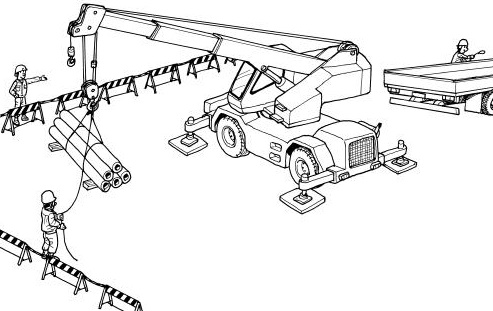 クレーン作業クレーン作業クレーン作業クレーン作業クレーン作業クレーン作業クレーン作業クレーン作業クレーン作業クレーン作業クレーン作業３　溶解釜の設置１）屋外に溶解釜を設置する・関係者以外の立入による災害・立ち入り禁止措置を行う作業者３　溶解釜の設置１）屋外に溶解釜を設置する・関係者以外の立入による災害・整理整頓作業者３　溶解釜の設置１）屋外に溶解釜を設置する・関係者以外の立入による災害・燃えやすいものを置かない作業者作業工程作業の順序危険性又は有害性の特定危険の見積り危険の見積り危険の見積り危険の見積りリスク低減措置危険性又は有害性に接する人安全対策の評価安全対策の評価安全対策の評価安全対策の評価備　　　考作業工程作業の順序危険性又は有害性の特定可能性重大性評　価危険度リスク低減措置危険性又は有害性に接する人実効性効　果評　価危険度備　　　考４　アスファルト溶解１）アスファルトを溶解する・溶解アスファルトによる火傷・釜番者の配置作業者４　アスファルト溶解１）アスファルトを溶解する・溶解アスファルトによる火傷・温度計による管理をする（温度は　　）作業者４　アスファルト溶解１）アスファルトを溶解する・溶解アスファルトによる火傷・釜蓋を閉じておく作業者４　アスファルト溶解１）アスファルトを溶解する・溶解アスファルトによる火傷・釜にアスファルトを満杯にしない作業者４　アスファルト溶解１）アスファルトを溶解する・溶解アスファルトによる火傷・アスファルトは小割にして入れる作業者４　アスファルト溶解１）アスファルトを溶解する・溶解アスファルトによる火傷・釜場を離れる時や給油時はバーナーの火を消す作業者４　アスファルト溶解１）アスファルトを溶解する・溶解アスファルトによる火傷・消火器の設置作業者４　アスファルト溶解１）アスファルトを溶解する・溶解アスファルトによる火傷・喫煙の禁止作業者４　アスファルト溶解１）アスファルトを溶解する・溶解アスファルトによる火傷・各種表示をする作業者４　アスファルト溶解１）アスファルトを溶解する・感電災害・アースの確認作業者４　アスファルト溶解アスファルト溶解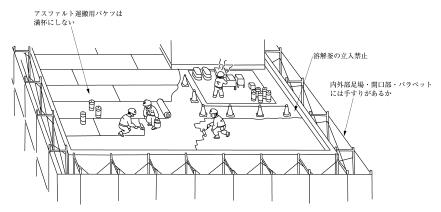 アスファルト溶解アスファルト溶解アスファルト溶解アスファルト溶解アスファルト溶解アスファルト溶解アスファルト溶解アスファルト溶解アスファルト溶解アスファルト溶解アスファルト溶解５　プライマー作業１）プライマーを塗る・火災・立ち入り禁止措置を行う作業者５　プライマー作業１）プライマーを塗る・火災・火気使用の禁止作業者６　防水層の施工（続く）１）アスファルトを運搬、貼る・内外足場、開口部、パラペットから等の墜落災害・手すりの確認作業者６　防水層の施工（続く）１）アスファルトを運搬、貼る・内外足場、開口部、パラペットから等の墜落災害・開口部周りでは安全帯を使用する作業者６　防水層の施工（続く）１）アスファルトを運搬、貼る・溶解アスファルトによる火傷・バケツに満杯にして運ばない作業者６　防水層の施工（続く）１）アスファルトを運搬、貼る・溶解アスファルトによる火傷・段差部分は表示をする作業者６　防水層の施工（続く）１）アスファルトを運搬、貼る・溶解アスファルトによる火傷・暗い場所での照明の確保作業者６　防水層の施工（続く）１）アスファルトを運搬、貼る・溶解アスファルトによる火傷・手渡し作業は合図を確実にする作業者６　防水層の施工（続く）１）アスファルトを運搬、貼る・溶解アスファルトによる火傷・遠い運搬は台車を使用する作業者６　防水層の施工（続く）１）アスファルトを運搬、貼る・飛来落下災害・開口部周り、足場等には材料、工具等を放置しない作業者６　防水層の施工（続く）１）アスファルトを運搬、貼る・飛来落下災害・層間養生の確認作業者作業工程作業の順序危険性又は有害性の特定危険の見積り危険の見積り危険の見積り危険の見積りリスク低減措置危険性又は有害性に接する人安全対策の評価安全対策の評価安全対策の評価安全対策の評価備　　　考作業工程作業の順序危険性又は有害性の特定可能性重大性評　価危険度リスク低減措置危険性又は有害性に接する人実効性効　果評　価危険度備　　　考（続き）・屋内等通風の不十分な場所での、有機溶剤使用時の中毒・換気、通風を確保する作業者（続き）・屋内等通風の不十分な場所での、有機溶剤使用時の中毒・表示を行う作業者（続き）・屋内等通風の不十分な場所での、有機溶剤使用時の中毒・証明の確保作業者（続き）・不要材、工具の飛散・落下足場上でのスリップ・足場上には、不要材を放置しない作業者（続き）・不要材、工具の飛散・落下足場上でのスリップ・工具類の落下防止措置をとる作業者（続き）・カッターによる切傷災害・刃を長く出さない作業者（続き）・カッターによる切傷災害・自分にカッターを向けない作業者７　作業終了時の作業・墜落災害・手すり、作業床、ブレース等安全設備の復旧を行う職　長７　作業終了時の作業・作業場所から退場時の墜落災害・決められた昇降設備を利用する全　員７　作業終了時の作業・火災事故・作業床の片付け、整理を行う作業者７　作業終了時の作業・火災事故・バーナーの火が完全に消えたことを確認する作業者７　作業終了時の作業・その他・バーナー電源を切り保管する職　長７　作業終了時の作業・その他・燃料タンクに残った燃料は所定のところに移し変える職　長７　作業終了時の作業・その他・付近に飛び火していないか確認する職　長７　作業終了時の作業・その他・元請に報告する職　長７　作業終了時の作業片付け作業　作業終了確認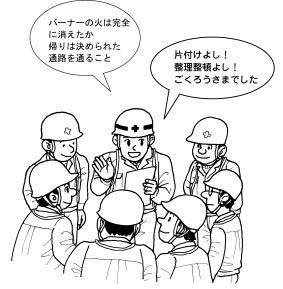 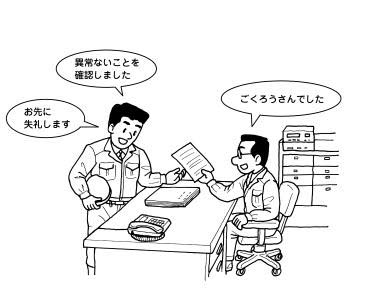 片付け作業　作業終了確認片付け作業　作業終了確認片付け作業　作業終了確認片付け作業　作業終了確認片付け作業　作業終了確認片付け作業　作業終了確認片付け作業　作業終了確認片付け作業　作業終了確認片付け作業　作業終了確認片付け作業　作業終了確認片付け作業　作業終了確認